	RE:	Application for Hardship Distribution from United Steelworkers Local 286 Severance/401(k) PlanDear 	Enclosed please find an application for a hardship distribution from the United Steelworkers Local 286 Severance/401(k) Plan.  Please fully complete the application, sign before a notary public or Plan representative, and attach requested documentation. Both application and documentation must be returned to the Fund Office within thirty (30) days. 	Should you have any questions concerning the application, please feel free to contact the Fund Office during normal business hours (Monday-Friday, 8:00 AM to 4:00 PM) at 215-829-9212.  If you wish to deliver your application in person, please call to make an appointment.  						Sincerely,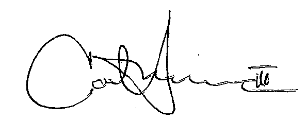 						CARLO SIMONE III	 					Office ManagerAPPLICATION FOR HARDSHIP DISTRIBUTIONUNITED STEELWORKERS LOCAL 286 SEVERANCE/401(k) PLANI, the undersigned Participant, hereby make application for a hardship distribution under the UNITED STEELWORKERS LOCAL 286 SEVERANCE/401(k) PLAN.  To this end, I supply the following information:PARTICIPANT INFORMATIONNameStreet Address                                                                                                     City                                                 State        ZipHome Telephone Number			Date of Birth			        Social Security NumberCell Phone Number				Email Address		        	        Employer NameMarital Status:	Married  _____Single  _____Separated  _____Divorced  _____Widowed_____If you are married or separated, please complete the following:Spouse Name					Spouse Date of Birth		        Spouse Social Security NumberDISTRIBUTION AMOUNT	A hardship distribution is only available from the Participant’s Controlled Account established for work performed May 1, 2000 and thereafter.	The hardship distribution is limited to the lesser of:50% of the Controlled Account, orThe amount necessary to satisfy the immediate and heavy financial needs of the Participant.	Subsequent hardship distributions, if, any, are limited to 50% of the Controlled Account balance  less any prior hardship distributions.  A participant shall be limited to one hardship distribution in a calendar year.	You may increase your distribution request to include amounts necessary to pay any federal, state or local income taxes or penalties reasonably anticipated to result from the distribution.	I request an in-service hardship distribution in the amount of $____________.FINANCIAL HARDSHIP TYPE	I have an immediate need for the distribution because of the following circumstances (please check one):_____	To pay for medical care for myself, my spouse or my dependents (attach copy of medical bill(s)/EOB(s) showing 	date(s) of care, amount(s) billed and portion not covered by insurance)_____	To purchase my principal residence, excluding mortgage payments (attach signed copy of purchase and sale 	agreement)_____	To pay tuition and related educational fees for the next 12 months of post-secondary education for myself, my 	spouse, my children or my dependents (attach copy of tuition bill)_____	To prevent eviction or foreclosure on my principal residence (attach copy of eviction or foreclosure notice 	showing amount past due)_____	To pay burial or funeral expenses for my deceased parent, spouse, child or dependent (attach copy of death 	certificate and mortuary bill)_____	To pay an educational loan incurred for the payment of tuition and related educational fees of post-secondary 	education for myself, my spouse, my children or my dependents (attach copy of loan agreement) By requesting a financial hardship distribution, I certify that my financial need cannot be reasonably met: 1) through reimbursement or compensation by insurance or otherwise; 2) by using available cash or other liquid assets; 3) by cessation of my contributions to the Plan; 4) by other distributions from any plans in which I participate or 5) by borrowing from other sources on reasonable commercial terms, in an amount sufficient to satisfy the need.I further understand that the amount requested may not be in excess of my immediate financial need, including amounts necessary to pay any federal or state     income taxes or penalties reasonably anticipated to result from the distributionFEDERAL INCOME TAX WITHHOLDING ELECTION	If you are under age 59 ½, and are receiving a financial hardship distribution from your account, the distribution may be subject to a 10% excise tax.  In addition, 10% federal income tax will be withheld from your distribution unless you elect not to have withholding apply or elect a different withholding amount.  If you elect not to have federal income taxes withheld, you are still liable for payment of such taxes on the taxable portion of your distribution.  You may incur penalties under the estimated tax rules if your withholding and estimated tax payments are not sufficient.	The Plan will “gross up” your hardship distribution to include the value of federal withholding so that the net payment equals your financial need subject to overall limitations on the amount available for a hardship withdrawal.	Please select one:_____	Do not withhold Federal Income Tax from my hardship distribution._____	Withhold _____ % Federal Income Tax from my hardship distribution and gross up my distribution amount to 	cover the tax.  STATE INCOME TAX WITHHOLDING	The following states require state withholding from distributions not rolled over.  If you reside in one of these states, the required state withholding will also be applied to your distribution: Arkansas (AR), Delaware (DE), Iowa (IA), Kansas (KS), Maine (ME), Maryland (MD), Massachusetts (MA), Nebraska (NE), North Carolina (NC), Oklahoma (OK), Vermont (VT), Virginia (VA).	California (CA) and Oregon (OR) allow a participant to elect out of state withholding._____	Check here if you are a resident of California or Oregon and would like to opt out of state withholding.PARTICIPANT AND SPOUSE SIGNATURES		I understand that the hardship distribution will reduce the current and future value of the account for which I may be entitled in the future.		The hardship distribution requested in this application was prepared on the basis that no Domestic Relations Order has been qualified by a duly authorized plan representative which is relative to the above-named participant.		I, the spouse of the Participant, do hereby acknowledge that a hardship distribution will be made from the Participant’s account and agree to this distribution._______________	______________________________	______________________________Date			Participant Signature			Plan Representative/Notary Public									(Notary Seal)_______________	______________________________	______________________________Date			Spouse Signature			Plan Representative/Notary Public									(Notary Seal)FOR OFFICE USE ONLYReviewed by Office Manager 	______________________________ on _______________			        	Office Manager Signature	            DateReviewed by Trustee 		______________________________ on _______________		        	 	Trustee Signature		            Date_____ Approved or _____ Denied – Reason: __________________________________________________